August2022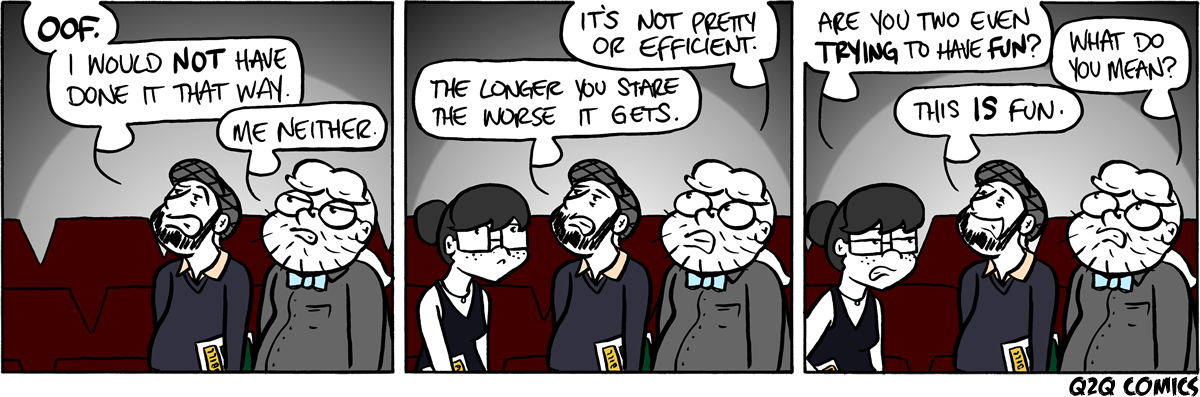 SundayMondayTuesdayWednesdayThursdayFridaySaturday123456789101112131415161718192021222324252627WORK DAY8a – 3pWORK DAY8a – 3pWORK DAY8 a – 3pPICNIC5p – 8p28293031ALL TEACHERSWORK DAY1st DAY OF SCHOOLSeptember2022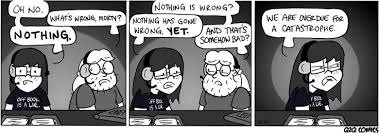 SundayMondayTuesdayWednesdayThursdayFridaySaturday12345678910LABOR DAY11121314151617PARENT MEETING of(Levels 2,34)7 p.m.PARENT MEETING of(Level 1)7 p.m.181920E21222324252627282930WCSPABooster Club:Gillespie Thr.7pmOctober2022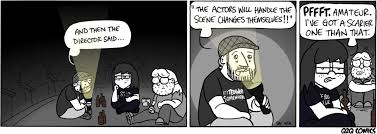 SundayMondayTuesdayWednesdayThursdayFridaySaturday1234E	COUNT DAY  5678AUDITION WEEKAUDITION WEEKAUDITION WEEKAUDITION WEEKAUDITION WEEK9101112131415161718E19202122WCSPA Booster Club:Roger’s Roost7pm2324252627Q1 END   2829LOAD INSHAKES3031November2022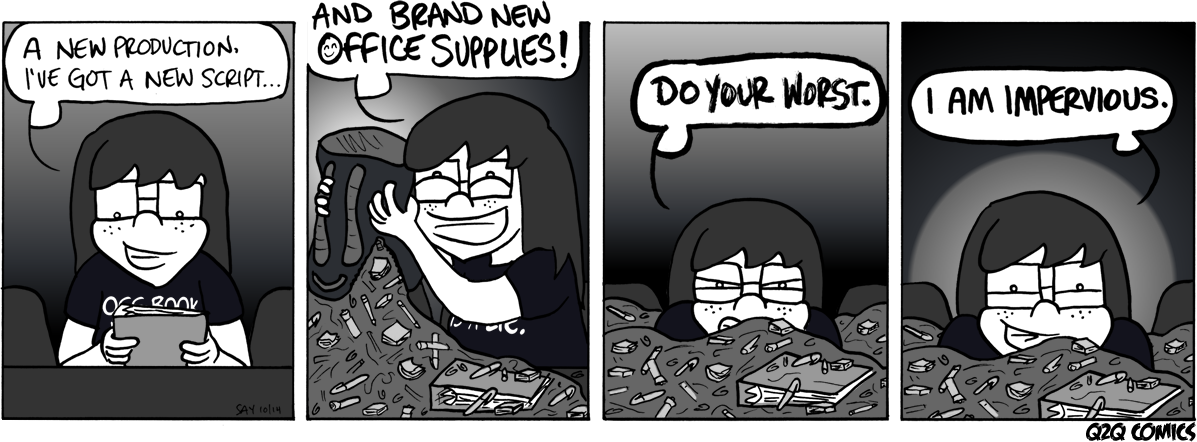 SundayMondayTuesdayWednesdayThursdayFridaySaturday1E2345AD CAMP. END6 7891011    12LIGHT HANGELECTION DAYSHAKES NIGHTSCENIC LOAD INSHAKES NIGHTSCENIC LOAD INSPACINGFOCUS13     14     15      16     17     18    19ACT 1ACT II1st DRESSFINAL DRESSSHE KILLS
MONSTERSSHE KILLS
MONSTERS20212223242526-P.T CONF. 3p – 8 p-WCSPABooster Club:G Theatre-8pm-P.T. CONF12p – 6p         T     H     AN     K     S     G I     V   I    N    G27282930WHITE MODELLVL 1 SHOWDecember2022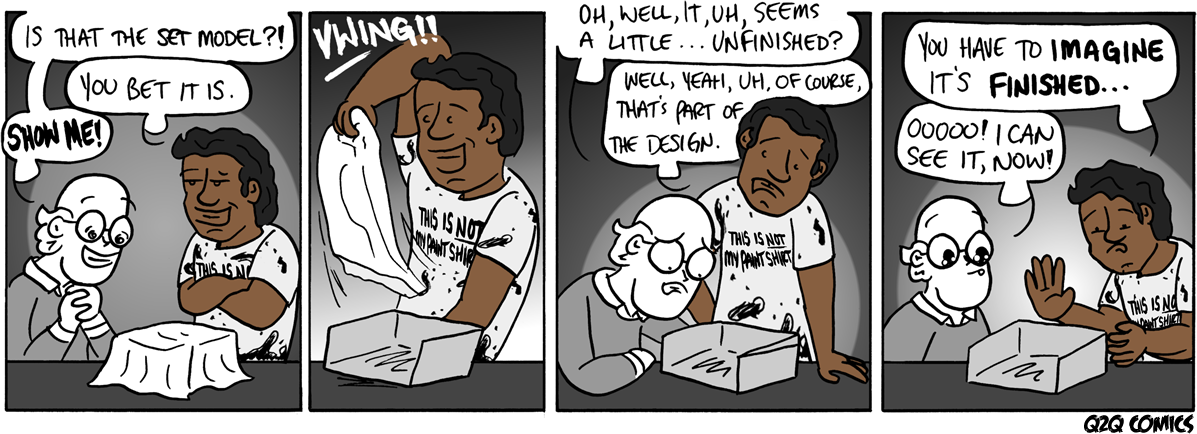 SundayMondayTuesdayWednesdayThursdayFridaySaturday123456E78910WCSPABooster Club:-Make goodie bags for Festival(G Theatre-7pm)FESTIVAL SHOWFESTIVALFESTIVALFESTIVAL11121314151617CAB AUDSWHITE MODEL
BIG SHOWCAB AUDS1819202122232425262728293031H         O        L   I       D       AY           B       RE      A     KJanuary2023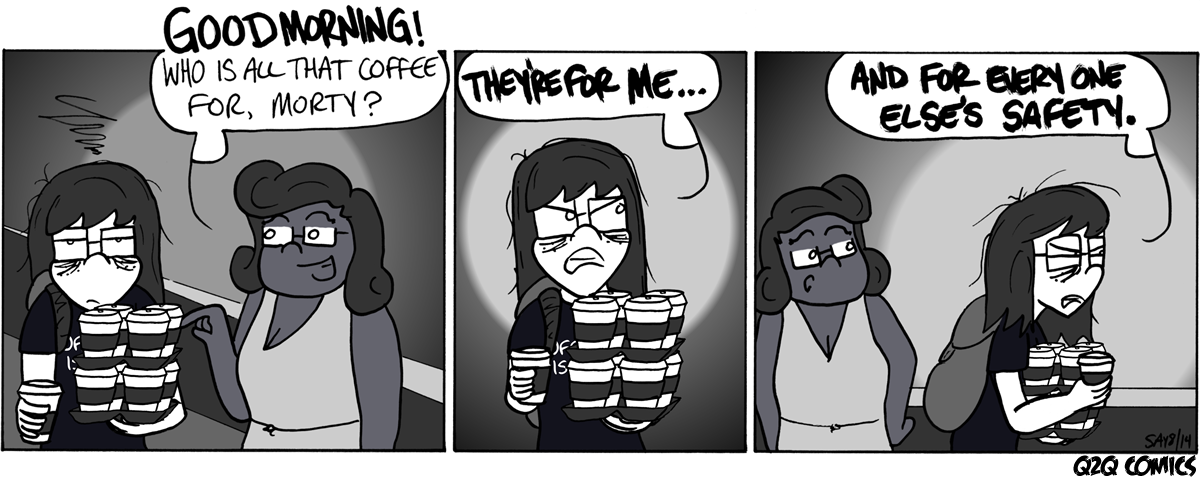 SundayMondayTuesdayWednesdayThursdayFridaySaturday12345678910EXAMS    11EXAMS    12EXAMS/ Q2 END1314LVL 1COLOR MODEL1516	    17     18     19    20    21MLK DAYPOETRY Perf.NIGHTTECHSTUDIO SHOWAUD LVL1TECHSTUDIO SHOWAUD LVL1TECHSTUDIO AUD LVL1 12 ANGRY JURORSAUD LVL112 ANGRYJURORS222324E25262728WCSPABooster Club:Roger’s Roost7 pm293031February2023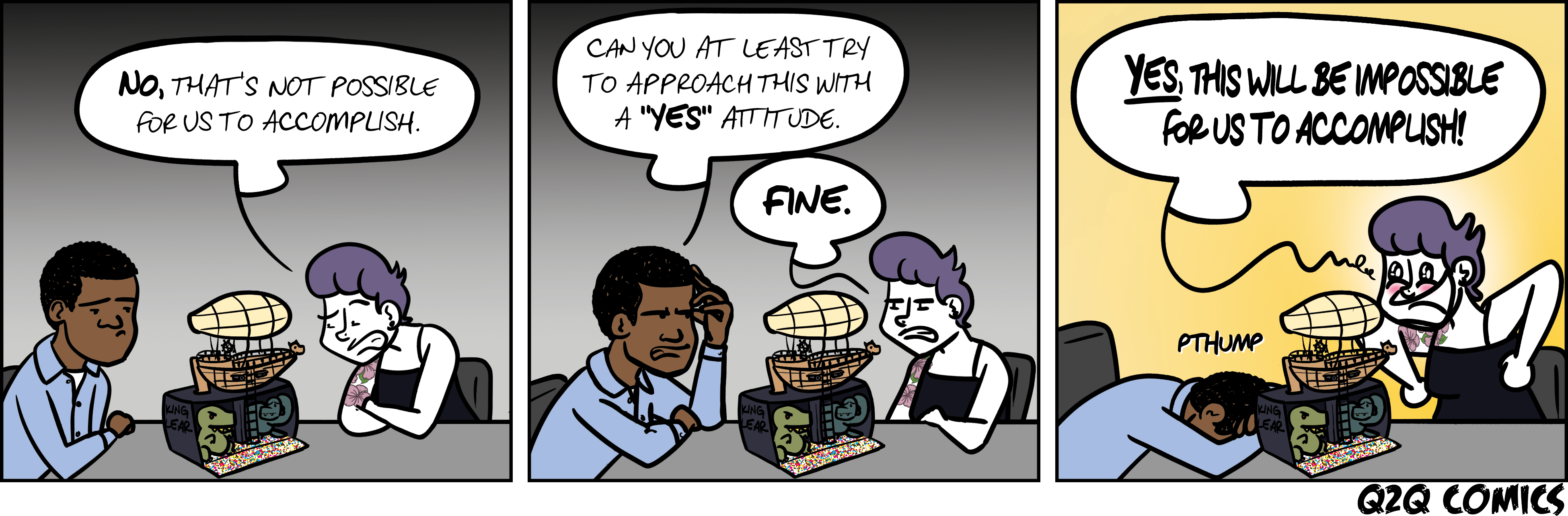 SundayMondayTuesdayWednesdayThursdayFridaySaturday1234567ECOUNT DAY  8910    11LOAD INCABARETSTIZ PROBECABARET7p / 9p12131415161718WCSPA Booster Club:G Theatre-7pmCOLOR MODELBIG SHOW19202122232425W          I        N  T        E         R    B        R      EA      K262728TOUR REHEARSALTOUR REHEARSALMarch2023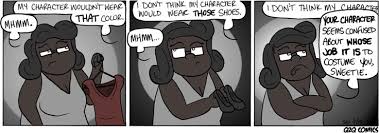 SundayMondayTuesdayWednesdayThursdayFridaySaturday1234TOURTOURTOUR567E891011AUDITIONSAUDITIONSAUDITIONSAUDITIONSAUDITIONSLVL 1 22/23 AUD12131415161718LIGHT HANGWCSPABooster Meeting:-Notice of elections-Roger’s Roost (7pm)LIGHT HANGSCENIC LOADSCENIC LOAD         PT. CONF12 - 8STIZPROBESPACING3 – 9 FOCUS9a – 4p192021E2223Q3 END   2425TECHTECHDRESSFINAL DRESSNEWSIESNEWSIES262728293031NEWSIES MAT.9:30 a & NoonLOAD OUTApril2023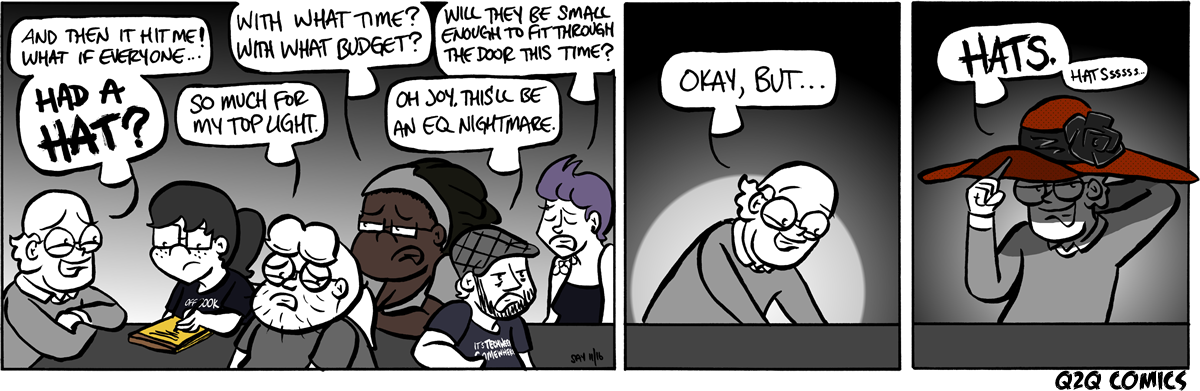 SundayMondayTuesdayWednesdayThursdayFridaySaturday12345678                       S   P        R        I      N      G             B       R          E         A        K9TESTING    10TESTING    11TESTING    12TESTING    13TESTING    1415161718E19202122SHOP BIRTHDAYWCSPABooster Club:-Roger’s Roost-7pm2324252627282930May2023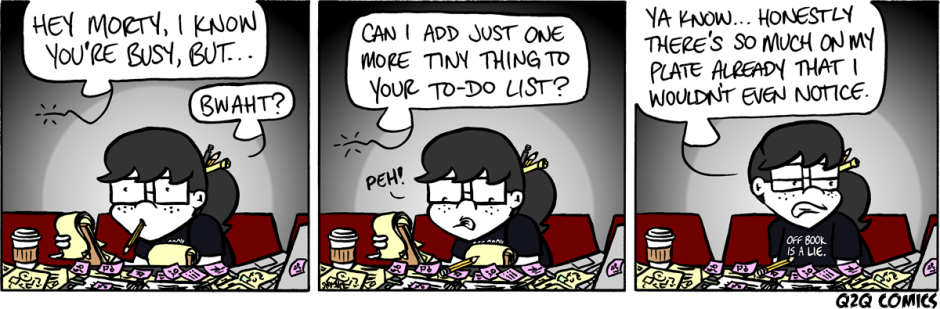 SundayMondayTuesdayWednesdayThursdayFridaySaturday123456ELECTION DAYLIGHT HANG78910111213LIGHT HANGSTIZPROBE3 – 9 SCENIC LOADSCENIC LOADSPACING3 - 9FOCUS141516E17181920ACT I3 - 10ACT II3 - 10DRESS3 - 10FINAL DRESS3 -10FREAKY FRIDAYFREAKY FRIDAY21222324252627FREAK FRIDAYLOAD OUT    LOAD OUTWCSPA
Booster Meeting:-ElectionsG Theatre-7pm28293031MEMORIAL
DAYJune2023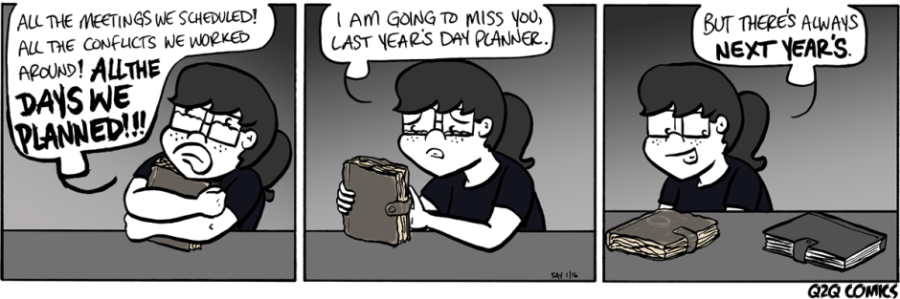 SundayMondayTuesdayWednesdayThursdayFridaySaturday12GRAD    3SENIOR SHOW45678910WCSPABooster Meeting:-Roger’s Roost   (7pm)BANQUET1112EXAM    13EXAM    14EXAM    151617WCSPA FINALS18192021222324252627282930July2023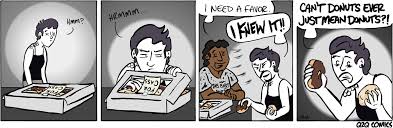 SundayMondayTuesdayWednesdayThursdayFridaySaturday12345678910111213141516171819202122232425262728293031August2023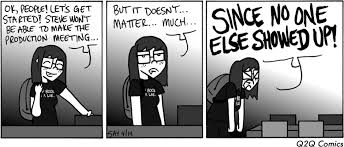 SundayMondayTuesdayWednesdayThursdayFridaySaturday12345678910111213141516171819202122232425262728293031